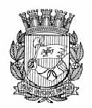 Publicado no D.O.C. São Paulo, 78, Ano 63.Sexta-feira – 27 de Abril de 2018.Gabinete do Prefeito, pág. 01PORTARIASPORTARIA 280, DE 26 DE ABRIL DE 2018BRUNO COVAS, Prefeito do Município de São Paulo, usandodas atribuições que lhe são conferidas por lei,RESOLVE:EXONERARSECRETARIA MUNICIPAL DE TRABALHO E EMPREENDEDORISMO1- MARCO ANTONIO DA SILVA, RF 839.260.9, do cargo deEncarregado de Equipe I, Ref. DAI-06, do Sacolão da Prefeitura– Avanhandava, da Supervisão de Equipamentos de Abastecimento,do Departamento de Abastecimento, da Coordenadoriade Segurança Alimentar e Nutricional, da Secretaria Municipalde Trabalho e Empreendedorismo, constante do Anexo II, Tabela“D”, do Decreto 58.153/18 (vaga 14376).2- EDSON ARTHUR ALVES DA SILVA, RF 809.856.5, do cargode Encarregado de Equipe I, Ref. DAI-06, da Supervisão deEquipamentos de Abastecimento, do Departamento de Abastecimento,da Coordenadoria de Segurança Alimentar e Nutricional,da Secretaria Municipal de Trabalho e Empreendedorismo,constante do Anexo II, Tabela “D”, do Decreto 58.153/18 (vaga16016).3- LARISSA AZEVEDO MONTINI, RF 812.758.1, do cargode Encarregado de Equipe II, Ref. DAI-05, da Coordenadoria deSegurança Alimentar e Nutricional, da Secretaria Municipal deTrabalho e Empreendedorismo, constante do Anexo II, Tabela“D”, do Decreto 58.153/18 (vaga 1479).4- SEBASTIÃO RAIMUNDO DE MELO, RF 746.409.6, docargo de Chefe de Unidade Regional, Ref. DAI-08, do MercadoMunicipal Kinjo Yamato – Cantareira, da Supervisão de Equipamentosde Abastecimento, do Departamento de Abastecimento,da Coordenadoria de Segurança Alimentar e Nutricional, daSecretaria Municipal de Trabalho e Empreendedorismo, constantedo Anexo II, Tabela “D”, do Decreto 58.153/18 (vaga 1764).5- ROSANA JANAINA SOARES DE JESUS, RF 810.718.1, docargo de Encarregado de Equipe II, Ref. DAI-05, da Supervisãode Equipamentos de Abastecimento, do Departamento deAbastecimento, da Coordenadoria de Segurança Alimentare Nutricional, da Secretaria Municipal de Trabalho e Empreendedorismo,constante do Anexo II, Tabela “D”, do Decreto58.153/18 (vaga 1621).6- ADRIANA SOUZA E SILVA, RF 755.410.9, do cargo deAssistente I, Ref. DAI-04, da Supervisão de Equipamentos deAbastecimento, do Departamento de Abastecimento, da Coordenadoriade Segurança Alimentar e Nutricional, da SecretariaMunicipal de Trabalho e Empreendedorismo, constante do AnexoII, Tabela “D”, do Decreto 58.153/18 (vaga 14596).PREFEITURA DO MUNICÍPIO DE SÃO PAULO, aos 26 deabril de 2018, 465º da fundação de São Paulo.BRUNO COVAS, PrefeitoTÍTULOS DE NOMEAÇÃOTÍTULO DE NOMEAÇÃO 103, DE 26 DE ABRILDE 2018BRUNO COVAS, Prefeito do Município de São Paulo, usandodas atribuições que lhe são conferidas por lei,RESOLVE:NOMEARSECRETARIA MUNICIPAL DE TRABALHO E EMPREENDEDORISMO1- MARCO ANTONIO DA SILVA, RF 839.260.9, para exercero cargo de Encarregado de Equipe I, Ref. DAI-06, do Sacolãoda Prefeitura – Bela Vista, da Supervisão de Equipamentos deAbastecimento, do Departamento de Abastecimento, da Coordenadoriade Segurança Alimentar e Nutricional, da SecretariaMunicipal de Trabalho e Empreendedorismo, constante do AnexoII, Tabela “D”, do Decreto 58.153/18 (vaga 14377).2- NORMANDES PONCIANO DA SILVA, RG 23.083.077-8-SSP/SP, para exercer o cargo de Encarregado de Equipe I, Ref.DAI-06, do Sacolão da Prefeitura – Avanhandava, da Supervisãode Equipamentos de Abastecimento, do Departamentode Abastecimento, da Coordenadoria de Segurança Alimentare Nutricional, da Secretaria Municipal de Trabalho e Empreendedorismo,constante do Anexo II, Tabela “D”, do Decreto58.153/18 (vaga 14376).3- WELLINGTON FERNANDES PINTO, RG 30.254.378-8-SSP/SP, para exercer o cargo de Encarregado de Equipe I, Ref. DAI-06, da Supervisão de Equipamentos de Abastecimento, do De-partamento de Abastecimento, da Coordenadoria de SegurançaAlimentar e Nutricional, da Secretaria Municipal de Trabalhoe Empreendedorismo, constante do Anexo II, Tabela “D”, doDecreto 58.153/18 (vaga 16016).4- FRANCISCO TENÓRIO DE MELO, RG 55.996.004-9-SSP/SP, para exercer o cargo de Encarregado de Equipe II, Ref. DAI-05, da Coordenadoria de Segurança Alimentar e Nutricional, daSecretaria Municipal de Trabalho e Empreendedorismo, constantedo Anexo II, Tabela “D”, do Decreto 58.153/18 (vaga 1479).5- GUILHERME TEIXEIRA DE FREITAS, RG 42.797.971-7-SSP/SP, para exercer o cargo de Encarregado de Equipe II,Ref. DAI-05, da Supervisão de Feiras-Livres, do Departamentode Abastecimento, da Coordenadoria de Segurança Alimentare Nutricional, da Secretaria Municipal de Trabalho e Empreendedorismo,constante do Anexo II, Tabela “D”, do Decreto58.153/18 (vaga 1471).6- MAYARA APARECIDA DA SILVA, RG 36.231.172-9-SSP/SP, para exercer o cargo de Chefe de Unidade Regional, Ref.DAI-08, do Mercado Municipal Kinjo Yamato – Cantareira, daSupervisão de Equipamentos de Abastecimento, do Departamentode Abastecimento, da Coordenadoria de SegurançaAlimentar e Nutricional, da Secretaria Municipal de Trabalhoe Empreendedorismo, constante do Anexo II, Tabela “D”, doDecreto 58.153/18 (vaga 1764).7- PÉRICLES VALVASSORI, RG 17.181.023-5-SSP/SP, paraexercer o cargo de Encarregado de Equipe II, Ref. DAI-05, da Supervisãode Equipamentos de Abastecimento, do Departamentode Abastecimento, da Coordenadoria de Segurança Alimentare Nutricional, da Secretaria Municipal de Trabalho e Empreendedorismo,constante do Anexo II, Tabela “D”, do Decreto58.153/18 (vaga 1621).8- AFONSO RENNO MINGORANCE, RG 45.599.008-6-SSP/SP, para exercer o cargo de Assistente I, Ref. DAI-04, da Supervisãode Equipamentos de Abastecimento, do Departamentode Abastecimento, da Coordenadoria de Segurança Alimentare Nutricional, da Secretaria Municipal de Trabalho e Empreendedorismo,constante do Anexo II, Tabela “D”, do Decreto58.153/18 (vaga 14596).9- JOSEVAL MENDES DE SOUZA, RG 25.753.239-0-SSP/SP,para exercer o cargo de Encarregado de Equipe I, Ref. DAI-06,do Sacolão da Prefeitura – Butantã, da Supervisão de Equipamentosde Abastecimento, do Departamento de Abastecimento,da Coordenadoria de Segurança Alimentar e Nutricional, da SecretariaMunicipal de Trabalho e Empreendedorismo, constantedo Anexo II, Tabela “D”, do Decreto 58.153/18 (vaga 14515).PREFEITURA DO MUNICÍPIO DE SÃO PAULO, aos 26 deabril de 2018, 465º da fundação de São Paulo.BRUNO COVAS, PrefeitoSecretarias, págs. 05 e 19RELAÇÕES INTERNACIONAISGABINETE DO SECRETÁRIODO PROCESSO Nº 6064.2018/0000551-8INTERESSADO: Aline Pereira Cardoso de Sa Barabinot– RF 798.131.7ASSUNTO: Pedido de afastamento para participar deevento internacional de interesse da administraçãoI – No exercício da competência que me foi atribuída peloartigo 1º do Decreto nº 58.193/18, e em face das informaçõesconstantes no presente, AUTORIZO, com fundamento no artigo47 da Lei nº 8.989/79, o afastamento da Senhora ALINE PEREIRACARDOSO DE SA BARABINOT – RF 798.131.7, SecretáriaMunicipal de Trabalho e Empreendedorismo, para, sem prejuízodos vencimentos, direitos e vantagens do cargo que titulariza,empreender viagem a Paris - França, com ônus para a Municipalidadede São Paulo, no período de 26 a 29 de abril de 2018,com a finalidade de conhecer as experiências de incentivo àinovação e ao ecossistema de Startups realizadas pela Prefeiturade Paris, e viagem a Londres - Inglaterra, no período de 29 deabril de 2018 a 04 de maio de 2018, sem ônus para a Municipalidadede São Paulo, com a finalidade de participar da conferência"Creative Economy Networks: research, policy and exchange(UK - Brazil), consoante documentação retro encartada.II – Na conformidade do que dispõem os Decretos nº48.744/2007 e 53.179/2012, CONCEDO, para o período de 26a 29 de abril de 2018, 03 (três) diárias no valor de US$ 330,00(trezentos e trinta dólares) cada uma, para cobertura de despesascom hospedagem, alimentação e transporte interno, nacidade de Paris - França, onerando a dotação orçamentária daSecretaria Municipal de Trabalho e Empreendedorismo.FAZENDASUBSECRETARIA DO TESOUROMUNICIPALDEPARTAMENTO DE ADMINISTRAÇÃO FINANCEIRA- DEFINDESPACHOProcesso SEI n° 6017.2018/0018372-0Arena Fundo de Investimentos Imobiliários S.A. FII e outros.– Transferência de Certificado de Incentivo ao Desenvolvimento- CIDs.I - No exercício da competência que me foi atribuída pelo§1º do artigo 3º da Lei Municipal nº 15.413/201, nos termosdo Decreto Municipal nº 52.871/2011, do Regimento Internodo Comitê de Construção do Estádio da Copa do Mundo deFutebol de 2014, da Deliberação nº 01/2018 – SMTE e comfundamento nos documentos e manifestações que instruem opresente, especialmente da Supervisão Geral de Administraçãoe Finanças e do Comitê de Construção do Estádio da Copa doMundo de Futebol de 2014, homologo e torno pública a transferênciado Certificado de Incentivo ao Desenvolvimento – CIDsde nº 01/0.922 a 01/0.986 da Arena Fundo de InvestimentosImobiliários FII para Hotelaria Accor Brasil S.A., inscrita noCNPJ sob o n° 09.967.852/0001-27.II – PUBLIQUE-SEServidores, pág. 29GESTÃODIVISÃO DE GESTÃO DE CARREIRASPROMOÇÃO POR ANTIGUIDADEANO-BASE 2017/EXERCÍCIO 2018LISTAGEM PRÉVIAO Departamento de Planejamento de Gestão de Carreiras- DPGC, em cumprimento ao que dispõe o art. 69 da Lei8989/79 e art. 114 da Lei 13.748/04, divulga a CLASSIFICAÇÃOPRÉVIA dos funcionários concorrentes à Promoção porAntigüidade, Ano-Base 2017/Exercício 2018.I - OBSERVAÇÕES GERAIS1 - Não constam desta relação:1.1 - Os funcionários que não completaram 03 (três)anos de efetivo exercício no GRAU, até 31/12/2017 (parágrafo2º do art. 68 da Lei 8989/79 com a nova redação do art.113 da Lei 13.748/2004)1.2 - Os que estão no Grau "E"1.3 - Os contratados ou admitidos1.4 - Os ocupantes de cargos em comissão e que nãosão efetivos em outro cargo do Quadro da PMSP1.5 - Os que se encontram impedidos conforme art. 112da Lei 13.748/041.6 - Os optantes pelas carreiras do PCCS - "Planode Cargos, Carreiras e Salários", do Nível Básico Lei nº13.652/03, Nível Médio Lei 13.748/04.e Nível Superior14.591/07 e PCCS da Saúde 14.713/08.- Os optantes pelas carreiras do QAA Lei 16.119/15, QSA16.122/15.- Os optantes pelas carreiras do QTG Lei 16.239/15.- Os optantes pelas carreiras do QAV Lei 16.417/06 eQEAG 16.414/06.II - INSTRUÇÕES PARA INTERPOSIÇÃO DE RECURSOS1- Da presente Listagem poderão ser interpostos RECURSOS,nos termos do art. 114 da Lei 13.748, no períodode 02/05/2018 a 11/05/2018, das 10:00 às l6:00 horas, naUnidade de Recursos Humanos - (URH Central), da Secretaria/ Prefeitura Regional / Diretorias de Educação e Coordenadoriasde Saúde onde o funcionário encontra-se lotado,conforme endereços abaixo discriminados:SECRETARIA DO GOVERNO MUNICIPAL - SGMRua Líbero Badaró, 119 - 13º andarSECRETARIA DA PESSOA COM DEFICIÊNCIA E MOBILIDADEREDUZIDA – SMPEDRua Líbero Badaró, 425 – 32º andar - CentroSECRETARIA MUNICIPAL DE DIREITOS HUMANOS ECIDADANIASMDHCRua Líbero Badaró, 119 – 8º andar – CentroSECRETARIA MUNICIPAL DE SEGURANÇA URBANA /SMSURua da Consolação, 1379 – 7º andar - ConsolaçãoSECRETARIA MUNICIPAL GESTÃO - SMGRua Boa Vista, 280 – 4º andar - CentroSECRETARIA MUNICIPAL DO VERDE E MEIO AMBIENTE- SVMARua do Paraíso, 387 – 1º andar - ParaísoSECRETARIA MUNICIPAL DE CULTURA - SMCAv. São João, 473 – Galeria Olido - 9º andarSECRETARIA MUNICIPAL DA FAZENDA - SFRua Pedro Américo, 32 – 11º andar – RepúblicaSECRETARIA MUNICIPAL DE MOBILIDADE E TRANSPORTES- SMTRua Boa Vista, 236 – 2º andarSECRETARIA MUNICIPAL DE ESPORTES E LAZER - SEMERua Pedro de Toledo, 1565 - Vila ClementinoSECRETARIA MUNICIPAL DE HABITAÇÃO - SEHABRua São Bento, 405 - 22º andar - sala 221B - CentroSECRETARIA MUNICIPAL DE URBANISMO E LICENCIAMENTO– SMULRua São Bento, 405 – 17º andar – sala 171B - CentroSECRETARIA DE INFRAESTRUTURA URBANA E OBRAS- SIURBAv. São João, 473 - 18º andar – Galeria OlidoSECRETARIA M. DE ASSISTÊNCIA E DESENVOLVIMENTOSOCIAL - SMADSPraça Antonio Prado, 33 – 14º andar - CentroSECRETARIA MUNICIPAL DE JUSTIÇA - SMJPGM - Rua Maria Paula, 270 - 10º andarSECRETARIA MUNICIPAL DE TRABALHO E EMPREENDEDORISMO- SMTEAv. São João, 473 – 4º andarSECRETARIA MUNICIPAL DE INOVAÇÃO E TECNOLOGIA- SMITRua Líbero Badaró, 425 – 27º andarSECRETARIA MUNICIPAL DE DESESTATIZAÇÃO E PARCERIAS- SMDPRua Líbero Badaró, 293 – 24º andarSECRETARIA MUNICIPAL DE RELAÇÕES INTERNACIONAIS– SMRIViaduto do Chá, 15 – 7º anda - CentroSECRETARIA MUNICIPAL DA SAÚDE - SMSSMS.GRua General Jardim, 36 - 1º andar – VL BuarqueESCOLA MUNICIPAL DE SAÚDERua Gomes de Carvalho, 250 – VL. OlímpiaAUTARQUIA HOSPITALAR MUNICIPALAv. Paulista, 7 – Cerqueira CésarCOORDENADORIA REGIONAL DE SAÚDE CENTRORua Dr. Albuquerque Lins, 40 – Santa CecíliaCOORDENADORIA REGIONAL DE SAÚDE NORTERua Paineira do Campo, 902 - SantanaCOORDENADORIA REGIONAL DE SAÚDE SULRua Fernandes Moreira, 1.470 – Chácara Santo AntonioCOORDENADORIA REGIONAL DE SAÚDE LESTERua Pedro Avelino, 22 – São Miguel PaulistaCOORDENADORIA REGIONAL DE SAÚDE SUDESTERua Silva Bueno, 821 – 2º andar - IpirangaCOORDENADORIA REGIONAL DE SAÚDE OESTERua Dr. Renato Paes de Barros, 77 – Térreo – sala 2 -Itaim BibiHOSPITAL MUNICIPAL MATERNIDADE ESCOLA DR MÁ-RIO DE MORAES A. SILVA (CACHOEIRINHA)Av. Deputado Emílio Carlos, 3.100 - V.N. CachoeirinhaSAMURua Jaraguá, 858 – 3º andar - Bom RetiroCOVISARua Santa Isabel, 181 2º andar – Vl. BuarqueHSPMRua Castro Alves, 151 Fundos - LiberdadeHospital Municipal Vereador José Storopoli - HM VILAMARIARua Francisco Fanganielo, 127 – Pq. Novo MundoSECRETARIA MUNICIPAL DE EDUCAÇÃO - SMECOGEP - Av. Angélica, 2606DIRETORIAS DE EDUCAÇÃOBUTANTÃ - Rua Azem Abdalla Azem, 564 – Jd BonfiglioliCAMPO LIMPO – Av. João Dias, 3763 – Jd. Santo AntonioCAPELA DO SOCORRO - Rua Adib Chammas, 112 - VeleirosFREGUESIA/BRASILÂNDIA - Rua Leo Ribeiro de Moraes,66 – Vl. ArcádiaGUAIANASES - Rua Agapito Maluf, 58 - GuaianasesIPIRANGA - Rua Leandro Dupret, 525 – Vl ClementinoITAQUERA - Av. Itaquera, 241 - Cidade LíderJAÇANA/TREMEMBÉ - Av. Tucuruvi, 808 – 2º andar -TucuruviPENHA - Rua Apucarana, 215 - TatuapéPIRITUBA - Rua Aurélia, 996 – Vila RomanaSÃO MIGUEL – Av. Nordestina, 747 – 2º andar – sala225 - Vila AmericanaSANTO AMARO - Rua Dr. Abelardo Vergueiro César, 370– 2º andar - Vl AlexandriaSÃO MATEUS - Av. Ragueb Chohfi, 1550 – Jd. Três MariasSECRETARIA MUNICIPAL DAS PREFEITURAS REGIONAIS- SMSPRua Líbero Badaró, 425 - 31º andar - CentroPREFEITURA REGIONAL ARICANDUVA/FORMOSA/CARRÃO- SP/AFRua Atucuri, 699 – Vila CarrãoPREFEITURA REGIONAL BUTANTÃ - SP/BTRua Dr. Ulpiano da Costa Manso, 201 - Jd. Peri PeriPREFEITURA REGIONAL CAMPO LIMPO - SP/CLRua Nossa Senhora do Bom Conselho, nº 59 - JardimLaranjalPREFEITURA REGIONAL CAPELA DO SOCORRO - SP/CSRua Cassiano dos Santos, 499 - Jd. CliperPREFEITURA REGIONAL CASA VERDE - SP/CVAv. Ordem e Progresso, 1.001 – Jd. das LaranjeirasPREFEITURA REGIONAL CIDADE ADEMAR - SP/ADAv. Yervant Kissakijian, 416 - Vl. ConstânciaPREFEITURA REGIONAL CIDADE TIRADENTES - SP/CTRua Juá Mirim, 114 – Jd Pedra BrancaPREFEITURA REGIONAL ERMELINO MATARAZZO - SP/EMAv. São Miguel, 5550 – Ermelino MatarazzoPREFEITURA REGIONAL FREGUESIA/BRASILÂNDIA - SP/FBAv. João Marcelino Branco, 95 – VL dos AndradesPREFEITURA REGIONAL GUAIANASES - SP/GRua Hipólito de Camargo, 479 – VL LourdesPREFEITURA REGIONAL IPIRANGA - SP/IPRua Lino Coutinho, 444 – IpirangaPREFEITURA REGIONAL ITAIM PAULISTA - SP/ITAv. Marechal Tito, 3.012PREFEITURA REGIONAL ITAQUERA - SP/IQRua Augusto Carlos Baumann, 851 / Itaquera.PREFEITURA REGIONAL JABAQUARA - SP/JÁAv. Engenheiro Armando de Arruda Pereira, 2324 – 1ºandar - JabaquaraPREFEITURA REGIONAL JAÇANA/TREMEMBÉ - SP/JTAv. Luís Stamatis, 300 – 1º andarPREFEITURA REGIONAL LAPA – SP/LARua Guaicurus, 1000 – LapaPREFEITURA REGIONAL M'BOI MIRIM - SP/MBAv. Guarapiranga, 1.695 – Pq Alves de LimaPREFEITURA REGIONAL MOÓCA - SP/MORua Taquari, 549 – MoócaPREFEITURA REGIONAL PARELHEIROS - SP/PAEstrada Ecoturística de Parelheiros, 5252 – Jd. dos AlamosPREFEITURA REGIONAL PENHA - SP/PERua Candapui, 492 - Vl. MarietaPREFEITURA REGIONAL PERUS - SP/PRRua Ylidio Figueiredo, 349 - PerusPREFEITURA REGIONAL PINHEIROS - SP/PIAv. das Nações Unidas, 7.123 – Alto de PinheirosPREFEITURA REGIONAL PIRITUBA - SP/PJRua Luis Carneiro, 193 – PiritubaPREFEITURA REGIONAL SANTANA/TUCURUVI - SP/STAv. Tucuruvi, 808 - TucuruviPREFEITURA REGIONAL SANTO AMARO - SP/SAPraça Floriano Peixoto, 54 - 2º andar/ala BPREFEITURA REGIONAL SÃO MATEUS - SP/SMAv. Ragueb Chohfi, 1.400 – Jd. Três MariasPREFEITURA REGIONAL SÃO MIGUEL - SP/MPRua Dona Ana Flora Pinheiro de Souza, 76 – Vl. JacuíPREFEITURA REGIONAL SAPOPEMBA – SBAv. Sapopemba, 9064 – Jd. PlanaltoPREFEITURA REGIONAL SÉ - SP/SERua Álvares Penteado, 49 – 4º andar - CentroPREFEITURA REGIONAL VL MARIA/GUILHERME - SP/MGRua General Mendes, 111 - Vila Maria AltaPREFEITURA REGIONAL VILA MARIANA - SP/VMRua José de Magalhães, 500 - Prédio B – VL ClementinoPREFEITURA REGIONAL VL. PRUDENTE - SP/VPAv. do Oratório, 172 - Jd. IndependênciaSECRETARIA DO GOVERNO MUNICIPAL - SGMRua Líbero Badaró, 119 - 13º andarSECRETARIA DA PESSOA COM DEFICIÊNCIA E MOBILIDADEREDUZIDA – SMPEDRua Líbero Badaró, 425 – 32º andar - CentroSECRETARIA MUNICIPAL DE DIREITOS HUMANOS ECIDADANIASMDHCRua Líbero Badaró, 119 – 8º andar – CentroSECRETARIA MUNICIPAL DE SEGURANÇA URBANA /SMSURua da Consolação, 1379 – 7º andar - ConsolaçãoSECRETARIA MUNICIPAL GESTÃO - SMGRua Boa Vista, 280 – 4º andar - CentroSECRETARIA MUNICIPAL DO VERDE E MEIO AMBIENTE- SVMARua do Paraíso, 387 – 1º andar - ParaísoSECRETARIA MUNICIPAL DE CULTURA - SMCAv. São João, 473 – Galeria Olido - 9º andarSECRETARIA MUNICIPAL DA FAZENDA - SFRua Pedro Américo, 32 – 11º andar – RepúblicaSECRETARIA MUNICIPAL DE MOBILIDADE E TRANSPORTES- SMTRua Boa Vista, 236 – 2º andarSECRETARIA MUNICIPAL DE ESPORTES E LAZER - SEMERua Pedro de Toledo, 1565 - Vila ClementinoSECRETARIA MUNICIPAL DE HABITAÇÃO - SEHABRua São Bento, 405 - 22º andar - sala 221B - CentroSECRETARIA MUNICIPAL DE URBANISMO E LICENCIAMENTO– SMULRua São Bento, 405 – 17º andar – sala 171B - CentroSECRETARIA DE INFRAESTRUTURA URBANA E OBRAS- SIURBAv. São João, 473 - 18º andar – Galeria OlidoSECRETARIA M. DE ASSISTÊNCIA E DESENVOLVIMENTOSOCIAL - SMADSPraça Antonio Prado, 33 – 14º andar - CentroSECRETARIA MUNICIPAL DE JUSTIÇA - SMJPGM - Rua Maria Paula, 270 - 10º andarSECRETARIA MUNICIPAL DE TRABALHO E EMPREENDEDORISMO- SMTEAv. São João, 473 – 4º andarSECRETARIA MUNICIPAL DE INOVAÇÃO E TECNOLOGIA- SMITRua Líbero Badaró, 425 – 27º andarSECRETARIA MUNICIPAL DE DESESTATIZAÇÃO E PARCERIAS- SMDPRua Líbero Badaró, 293 – 24º andarSECRETARIA MUNICIPAL DE RELAÇÕES INTERNACIONAIS– SMRIViaduto do Chá, 15 – 7º anda - CentroSECRETARIA MUNICIPAL DA SAÚDE - SMSSMS.GRua General Jardim, 36 - 1º andar – VL BuarqueESCOLA MUNICIPAL DE SAÚDERua Gomes de Carvalho, 250 – VL. OlímpiaAUTARQUIA HOSPITALAR MUNICIPALAv. Paulista, 7 – Cerqueira CésarCOORDENADORIA REGIONAL DE SAÚDE CENTRORua Dr. Albuquerque Lins, 40 – Santa CecíliaCOORDENADORIA REGIONAL DE SAÚDE NORTERua Paineira do Campo, 902 - SantanaCOORDENADORIA REGIONAL DE SAÚDE SULRua Fernandes Moreira, 1.470 – Chácara Santo AntonioCOORDENADORIA REGIONAL DE SAÚDE LESTERua Pedro Avelino, 22 – São Miguel PaulistaCOORDENADORIA REGIONAL DE SAÚDE SUDESTERua Silva Bueno, 821 – 2º andar - IpirangaCOORDENADORIA REGIONAL DE SAÚDE OESTERua Dr. Renato Paes de Barros, 77 – Térreo – sala 2 -Itaim BibiHOSPITAL MUNICIPAL MATERNIDADE ESCOLA DR MÁ-RIO DE MORAES A. SILVA (CACHOEIRINHA)Av. Deputado Emílio Carlos, 3.100 - V.N. CachoeirinhaSAMURua Jaraguá, 858 – 3º andar - Bom RetiroCOVISARua Santa Isabel, 181 2º andar – Vl. BuarqueHSPMRua Castro Alves, 151 Fundos - LiberdadeHospital Municipal Vereador José Storopoli - HM VILAMARIARua Francisco Fanganielo, 127 – Pq. Novo MundoSECRETARIA MUNICIPAL DE EDUCAÇÃO - SMECOGEP - Av. Angélica, 2606DIRETORIAS DE EDUCAÇÃOBUTANTÃ - Rua Azem Abdalla Azem, 564 – Jd BonfiglioliCAMPO LIMPO – Av. João Dias, 3763 – Jd. Santo AntonioCAPELA DO SOCORRO - Rua Adib Chammas, 112 - VeleirosFREGUESIA/BRASILÂNDIA - Rua Leo Ribeiro de Moraes,66 – Vl. ArcádiaGUAIANASES - Rua Agapito Maluf, 58 - GuaianasesIPIRANGA - Rua Leandro Dupret, 525 – Vl ClementinoITAQUERA - Av. Itaquera, 241 - Cidade LíderJAÇANA/TREMEMBÉ - Av. Tucuruvi, 808 – 2º andar -TucuruviPENHA - Rua Apucarana, 215 - TatuapéPIRITUBA - Rua Aurélia, 996 – Vila RomanaSÃO MIGUEL – Av. Nordestina, 747 – 2º andar – sala225 - Vila AmericanaSANTO AMARO - Rua Dr. Abelardo Vergueiro César, 370– 2º andar - Vl AlexandriaSÃO MATEUS - Av. Ragueb Chohfi, 1550 – Jd. Três MariasSECRETARIA MUNICIPAL DAS PREFEITURAS REGIONAIS- SMSPRua Líbero Badaró, 425 - 31º andar - CentroPREFEITURA REGIONAL ARICANDUVA/FORMOSA/CARRÃO- SP/AFRua Atucuri, 699 – Vila CarrãoPREFEITURA REGIONAL BUTANTÃ - SP/BTRua Dr. Ulpiano da Costa Manso, 201 - Jd. Peri PeriPREFEITURA REGIONAL CAMPO LIMPO - SP/CLRua Nossa Senhora do Bom Conselho, nº 59 - JardimLaranjalPREFEITURA REGIONAL CAPELA DO SOCORRO - SP/CSRua Cassiano dos Santos, 499 - Jd. CliperPREFEITURA REGIONAL CASA VERDE - SP/CVAv. Ordem e Progresso, 1.001 – Jd. das LaranjeirasPREFEITURA REGIONAL CIDADE ADEMAR - SP/ADAv. Yervant Kissakijian, 416 - Vl. ConstânciaPREFEITURA REGIONAL CIDADE TIRADENTES - SP/CTRua Juá Mirim, 114 – Jd Pedra BrancaPREFEITURA REGIONAL ERMELINO MATARAZZO - SP/EMAv. São Miguel, 5550 – Ermelino MatarazzoPREFEITURA REGIONAL FREGUESIA/BRASILÂNDIA - SP/FBAv. João Marcelino Branco, 95 – VL dos AndradesPREFEITURA REGIONAL GUAIANASES - SP/GRua Hipólito de Camargo, 479 – VL LourdesPREFEITURA REGIONAL IPIRANGA - SP/IPRua Lino Coutinho, 444 – IpirangaPREFEITURA REGIONAL ITAIM PAULISTA - SP/ITAv. Marechal Tito, 3.012PREFEITURA REGIONAL ITAQUERA - SP/IQRua Augusto Carlos Baumann, 851 / Itaquera.PREFEITURA REGIONAL JABAQUARA - SP/JÁAv. Engenheiro Armando de Arruda Pereira, 2324 – 1ºandar - JabaquaraPREFEITURA REGIONAL JAÇANA/TREMEMBÉ - SP/JTAv. Luís Stamatis, 300 – 1º andarPREFEITURA REGIONAL LAPA – SP/LARua Guaicurus, 1000 – LapaPREFEITURA REGIONAL M'BOI MIRIM - SP/MBAv. Guarapiranga, 1.695 – Pq Alves de LimaPREFEITURA REGIONAL MOÓCA - SP/MORua Taquari, 549 – MoócaPREFEITURA REGIONAL PARELHEIROS - SP/PAEstrada Ecoturística de Parelheiros, 5252 – Jd. dos AlamosPREFEITURA REGIONAL PENHA - SP/PERua Candapui, 492 - Vl. MarietaPREFEITURA REGIONAL PERUS - SP/PRRua Ylidio Figueiredo, 349 - PerusPREFEITURA REGIONAL PINHEIROS - SP/PIAv. das Nações Unidas, 7.123 – Alto de PinheirosPREFEITURA REGIONAL PIRITUBA - SP/PJRua Luis Carneiro, 193 – PiritubaPREFEITURA REGIONAL SANTANA/TUCURUVI - SP/STAv. Tucuruvi, 808 - TucuruviPREFEITURA REGIONAL SANTO AMARO - SP/SAPraça Floriano Peixoto, 54 - 2º andar/ala BPREFEITURA REGIONAL SÃO MATEUS - SP/SMAv. Ragueb Chohfi, 1.400 – Jd. Três MariasPREFEITURA REGIONAL SÃO MIGUEL - SP/MPRua Dona Ana Flora Pinheiro de Souza, 76 – Vl. JacuíPREFEITURA REGIONAL SAPOPEMBA – SBAv. Sapopemba, 9064 – Jd. PlanaltoPREFEITURA REGIONAL SÉ - SP/SERua Álvares Penteado, 49 – 4º andar - CentroPREFEITURA REGIONAL VL MARIA/GUILHERME - SP/MGRua General Mendes, 111 - Vila Maria AltaPREFEITURA REGIONAL VILA MARIANA - SP/VMRua José de Magalhães, 500 - Prédio B – VL ClementinoPREFEITURA REGIONAL VL. PRUDENTE - SP/VPAv. do Oratório, 172 - Jd. Independência2 -O recurso deverá ser fundamentado e dirigido àDiretora do Departamento de Planejamento de Gestão deCarreiras.3 - Na impossibilidade do comparecimento do interessado,o recurso poderá ser pleiteado através de procuradorlegalmente constituído.4 - Os recursos apresentados fora do prazo estabelecidonão serão conhecidos.5 - Haverá formulário no local.III - OBSERVAÇÕES FINAIS1 - A presente publicação não constitui a promoçãodo funcionário, sendo apenas uma posição indicativa, nãogerando efeitos pecuniários.2 - O ato que promover o funcionário só produzirá efeitoa partir da publicação definitiva, portanto os que estiveremclassificados dentre o número de vagas destinadas à classe,categoria e grau em que concorrem e aposentarem-seem data anterior a da vigência do evento, não farão jus àpromoção.Quadros de servidores concorrentes a promoção disponível em: http://diariooficial.imprensaoficial.com.br/nav_cidade/index.asp?c=1&e=20180427&p=1&clipID=a26e9cd590aaeb13104cff17880bc9f4